Newton Einstein and GravityMultiple ChoiceIdentify the letter of the choice that best completes the statement or answers the question.____	1.	Perigee is____	2.	According to Aristotle, which of the following would be an example of violent motion?____	3.	A comet near the sun whose orbit is _______________ would never be near the sun again.____	4.	Newtonian physics tells us that Kepler's second law____	5.	When we say that gravitation is universal we mean that____	6.	Newton concluded that some force had to act on the moon because____	7.	Galileo found that____	8.	When two objects of unequal mass orbit each other, the center of mass is____	9.	The circular velocity of satellite orbiting Earth is given by . In this equation,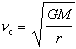 ____	10.	The equivalence principle can be illustrated by____	11.	According to the theory of general relativity, gravity is caused by____	12.	One of the first tests of the general theory of relativity was____	13.	The diagram below illustrates the orbit of a satellite around Earth. Which letter indicates the location of perigee?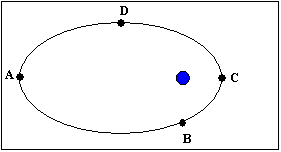 ____	14.	Due to the curvature of space-time by the sun, light from stars that passes near the edge of the sun will____	15.	The second postulate of special relativity states that____	16.	A(n) _______________ orbit is one where the orbiting object is always above the same location on Earth's surface.____	17.	The apogee of a(n) _______________ orbit does not exist.____	18.	The _______________ of an object is a measure of the amount of matter it contains. On the other hand _______________ is a measure of the gravitational force on an object.____	19.	The brightness of a light obeys the inverse square law. This statement implies that____	20.	Which of the following is not an example of conservation of angular momentum?____	21.	How much energy is released if 2 kg of matter is converted into pure energy?____	22.	The radius of Earth is 6378 km. The force of gravity on a 1 kg ball at Earth's surface is 9.8 kg m s-2. What is the force of gravity on this same ball when the ball is located 12,756 km from Earth's center?____	23.	If the orbital velocity of the moon is 1.0 km/s, what is the orbital velocity of satellite that is 1/16th as far from Earth as the moon?____	24.	What is the escape velocity from the moon for a lunar landing module sitting on the moon's surface? The mass of the moon is 7.21022 kg, its radius is 1738 km.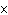 ____	25.	What is the circular velocity of an object orbiting Earth at a distance of 100,000 km from Earth's center?True/FalseIndicate whether the sentence or statement is true or false.____	26.	Galileo developed three theories of motion that became laws of motion when Newton proved Galileo's theories correct.____	27.	The force due to gravity has the mathematical form: 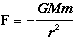 ____	28.	Aristotle believed that objects falling to the ground fell at a constant speed.____	29.	The apparent positions of stars around the sun during an eclipse have been used to prove the general theory of relativity.____	30.	The escape velocity at a given distance from a planet is less than the circular velocity of an orbit around that planet at the same distance.____	31.	The law of gravitation is termed universal because it is a property of all material objects.____	32.	Galileo believed that motion stopped in the absence of a force.____	33.	A scientific model can never be exactly correct.____	34.	Aristotle believed that motion continued in the absence of a force.____	35.	Changing the direction of a moving body does not change its velocity.Answer SectionMULTIPLE CHOICE	1.	ANS:	C	2.	ANS:	B	3.	ANS:	C	4.	ANS:	A	5.	ANS:	E	6.	ANS:	C	7.	ANS:	B	8.	ANS:	E	9.	ANS:	D	10.	ANS:	A	11.	ANS:	C	12.	ANS:	E	13.	ANS:	C	14.	ANS:	A	15.	ANS:	D	16.	ANS:	B	17.	ANS:	C	18.	ANS:	B	19.	ANS:	D	20.	ANS:	D	21.	ANS:	ENote to the Instructor: This question requires calculations. You may want to provide students with the value of G = 6.6710-11 N m2 kg-2.	22.	ANS:	ANote to the Instructor: This question requires calculations. You may want to provide students with the value of G = 6.6710-11 N m2 kg-2.	23.	ANS:	ENote to the Instructor: This question requires calculations. You may want to provide students with the value of G = 6.6710-11 N m2 kg-2.	24.	ANS:	CNote to the Instructor: This question requires calculations. You may want to provide students with the value of G = 6.6710-11 N m2 kg-2.	25.	ANS:	DNote to the Instructor: This question requires calculations. You may want to provide students with the value of G = 6.6710-11 N m2 kg-2.TRUE/FALSE	26.	ANS:	F	27.	ANS:	T	28.	ANS:	T	29.	ANS:	T	30.	ANS:	F	31.	ANS:	T	32.	ANS:	F	33.	ANS:	T	34.	ANS:	T	35.	ANS:	Fa.the point in the moon's orbit when the moon is farthest from Earth.b.the point in a planet's orbit when the planet is farthest from the sun.c.the point in an object's orbit around Earth, when the object is closest to Earth.d.the point in a planet's orbit when the planet is closest to the sun.e.the time it takes a celestial object to complete one orbit around the object it is orbiting.a.an apple falling from a treeb.a person pushing a car along the streetc.an arrow moving through the air after it left the bowd.warm air rising above hot pavemente.a barrel rolling down a rampa.ellipticalb.circularc.hyperbolicd.apogeee.following an inverse square lawa.is a result of the conservation of angular momentum.b.is a result of the conservation of energy.c.is a result of the conservation of mass.d.is a consequence of the inverse square law.e.is incorrect and needs to be modified.a.it is important in all aspects of science.b.it could be deduced from the appearance of the universe.c.for every force there is an equal and opposite force.d.the force of gravity from one object extends to infinity.e.it is a property of all matter.a.a force is needed to keep the moon in motion.b.a force is needed to pull the moon outward.c.a force is needed to pull the moon away from straight-line motion.d.the moon moved at a constant velocity.e.all of the abovea.falling objects fall at a constant speed.b.heavy and light objects fall at the same rate.c.heavy objects fall faster than lighter objects.d.the moon's orbit is elliptical.e.only objects made of earth and water fell to the ground.a.at the center of the more massive object.b.at the center of the least massive object.c.half way between the centers of each object.d.always closer to the less massive of the two objects.e.always closer to the more massive of the two objects.a.M represents the mass of the satellite and r is its radius.b.M represents the mass of Earth, and r the radius of Earth.c.M represents the mass of the satellite and r the distance from Earth to the satellite.d.M represents the mass of Earth and r the distance from Earth to the satellite.e.M represents the mass of the satellite and r the distance from Earth's surface to the satellite.a.a person riding in an elevator.b.a space capsule coasting through space at constant velocity.c.the change in mass of a moving body.d.the formation of energy by nuclear fusion.e.the increase in the speed of light from a star as the light moves past the sun during a solar eclipse.a.the equivalence principle.b.the change in mass of a moving body.c.the curvature of space-time.d.the constant speed of light.e.none of the abovea.the description of the orbit of the moon.b.the determination of the speed of light to be constant.c.the change in mass of a particle moving at a high speed.d.the demonstration of a hammer and a feather falling at the same rate on the moon.e.the determination of the rate of advance of the perihelion of Mercury's orbit.a.Ab.Bc.Cd.De.Perigee is the time to complete an orbit.a.be bent so that the stars appear further from the edge of the sun than if space-time was not curved.b.be bent so that the stars appear closer to the edge of the sun than if space-time was not curved.c.be bent so that the stars are no longer visible.d.not be affected by the curvature of space-time.e.be focused so that the stars appear brighter than if space-time was not curved.a.observers cannot detect their uniform motion except relative to other objects.b.observers cannot distinguish locally between inertial forces due to acceleration and uniform gravitational forces due to the presence of a massive body.c.the laws of physics are the same for all observers, no matter what their motion, as long as they are not accelerating.d.the speed of light is constant and will be the same for all observers independent of their motion relative to the light source.e.the acceleration of an object is proportional to the applied force and inversely proportional to its mass.a.ellipticalb.geosynchronousc.closedd.hyperbolice.parabolica.ellipticalb.closedc.parabolicd.geosynchronouse.All orbits have both a perigee and an apogee.a.weight; massb.mass; weightc.energy; forced.force; energye.momentum; energya.a light source will appear two times brighter at 2 meters than it does at 6 meters.b.a light source will appear three times brighter at 2 meters than it does at 6 meters.c.a light source will appear six times fainter at 2 meters than it does at 6 meters.d.a light source will appear nine times brighter at 2 meters than it does at 6 meters.e.the brightness of the light source will not change with distance from the light sourcea.A diver slowing his somersault by moving from a tuck, or curled, position to a layout, or open, position.b.A skater speeding up a spin by pulling her arms and legs closer to her body.c.An artificial satellite moving faster at perigee than at apogee.d.A basketball that spins slower and slower as it spins on your finger.e.A man spinning on a stool and extending weights outward from his body and then pulling them in again.a.2 joulesb.6108 joulesc.1.2109 joulesd.91016 joulese.1.81017 joulesa.2.45 kg m s-2b.39.2 kg m s-2c.4.9 kg m s-2d.19.6 kg m s-2e.9.8 kg m s-2a.1/16 km/sb.16 km/sc.8 km/sd.1/8 km/se.4 km/sa.2.3 m/sb.23 m/sc.2.3 km/sd.23 km/se.11 km/sa.2 m/sb.20 m/sc.200 m/sd.2000 m/se.20,000 m/s